                                                                                                                                                                                                       О Т К Р Ы Т О Е    А К Ц И О Н Е Р Н О Е     О Б Щ Е С Т В О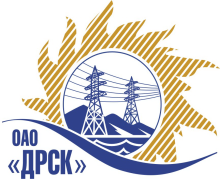 Открытое акционерное общество«Дальневосточная распределительная сетевая  компания»ПРОТОКОЛ ВЫБОРА ПОБЕДИТЕЛЯПРЕДМЕТ ЗАКУПКИ: право заключения Договора на выполнение работ: «Вводы высокого напряжения» для нужд филиала ОАО «ДРСК» «Приморские электрические сети».Закупка проводится согласно ГКПЗ 2014г. года, раздела  2.2.2 «Материалы ТПиР» № 1530 на основании указания ОАО «ДРСК» от  03.03.2014 г. № 41.Плановая стоимость закупки: 6 103 390,00  руб. без НДС.      ПРИСУТСТВОВАЛИ: постоянно действующая Закупочная комиссия 2-го уровня.ВОПРОСЫ, ВЫНОСИМЫЕ НА РАССМОТРЕНИЕ ЗАКУПОЧНОЙ КОМИССИИ: О ранжировке предложений после проведения переторжки. Выбор победителя закупки.РАССМАТРИВАЕМЫЕ ДОКУМЕНТЫ:Протокол рассмотрения от    .03.2014г. № 173-МТПиР-РПротокол переторжки от 24.03.2014 № 173-МТПиР-П.ВОПРОС 1 «О ранжировке предложений после проведения переторжки»ОТМЕТИЛИ:В соответствии с критериями и процедурами оценки, изложенными в документации о закупке, после проведения переторжки предлагается ранжировать предложения следующим образом:ВОПРОС 2 «Выбор победителя закупки»ОТМЕТИЛИ:На основании вышеприведенной ранжировки предложений Участников закупки предлагается признать Победителем открытого запроса предложений на право заключения договора на поставку продукции: «Вводы высокого напряжения» для нужд филиала ОАО «ДРСК» «Приморские электрические сети» Участника занявшего первое место: ОАО "ЭНЕРГОМАШ" (Россия, 101990, г. Москва, Центральный округ, Китай - Город, Потаповский пер., д.5, стр. 4) Цена: 5 120 716,00 руб. (цена без НДС). (6 042 444,88 рублей с учетом НДС). Срок поставки: до 30.06.2014г. Условия оплаты: в течение 30 календарных дней с момента получения продукции Грузополучателем. Гарантийный срок: 3 года с момента ввода в эксплуатацию, при условии ввода оборудования в эксплуатацию в течение 3 лет с даты покупки. Предложение действительно до 20 июня 2014г.РЕШИЛИ:Утвердить ранжировку предложений Участников после проведения переторжки.1 место: ОАО «Энергомаш» г. Москва;2 место: ООО «А.М.Н.» г. Москва;3 место: ООО «ВИИЗ» г. Москва.Признать Победителем открытого запроса предложений на право заключения договора на поставку продукции: «Вводы высокого напряжения» для нужд филиала ОАО «ДРСК» «Приморские электрические сети» Участника занявшего первое место: ОАО "ЭНЕРГОМАШ" (Россия, 101990, г. Москва, Центральный округ, Китай - Город, Потаповский пер., д.5, стр. 4) Цена: 5 120 716,00 руб. (цена без НДС). (6 042 444,88 рублей с учетом НДС). Срок поставки: до 30.06.2014г. Условия оплаты: в течение 30 календарных дней с момента получения продукции Грузополучателем. Гарантийный срок: 3 года с момента ввода в эксплуатацию, при условии ввода оборудования в эксплуатацию в течение 3 лет с даты покупки. Предложение действительно до 20 июня 2014г.ДАЛЬНЕВОСТОЧНАЯ РАСПРЕДЕЛИТЕЛЬНАЯ СЕТЕВАЯ КОМПАНИЯУл.Шевченко, 28,   г.Благовещенск,  675000,     РоссияТел: (4162) 397-359; Тел/факс (4162) 397-200, 397-436Телетайп    154147 «МАРС»;         E-mail: doc@drsk.ruОКПО 78900638,    ОГРН  1052800111308,   ИНН/КПП  2801108200/280150001№ 173/МТПиР-ВПг. Благовещенск                 .03.2014 г.Место в ранжировкеНаименование и адрес участникаЦена до переторжкиЦена после переторжки и иные существенные условия1 местоОАО "ЭНЕРГОМАШ" (Россия, 101990, г. Москва, Центральный округ, Китай - Город, Потаповский пер., д.5, стр. 4)Цена: 5 495 595,00 руб. (цена без НДС)(6 484 802,10 рублей с учетом НДС).Цена: 5 120 716,00 руб. (цена без НДС)(6 042 444,88 рублей с учетом НДС).Срок поставки: до 30.06.2014г.Условия оплаты: в течение 30 календарных дней с момента получения продукции Грузополучателем.Гарантийный срок: 3 года с момента ввода в эксплуатацию, при условии ввода оборудования в эксплуатацию в течение 3 лет с даты покупки.Предложение действительно до 20 июня 2014г.2 местоООО "А.М.Н." (129223, г. Москва, проспект Мира, д. 119, стр. 537/5)Цена: 5 636 260,00 руб. (цена без НДС)(6 650 786,80 рублей с учетом НДС)Цена: 5 355 457,63 руб. (цена без НДС)(6 319 440,00 рублей с учетом НДС).Срок поставки: до 30.06.2014г.Условия оплаты: в течение 30 календарных дней с даты поставки.Гарантийный срок: 60 месяцев с даты ввода оборудования в эксплуатацию.Предложение действительно до 15 июня 2014г.3 местоООО "ВИИЗ" (Россия 125190, г. Москва, Ленинградский просп.,д.80, корп.Д.оф.33)Цена: 5 862 925,00 руб. (цена без НДС)(6 918 251,50 рублей с учетом НДС).Цена: 5 862 925,00 руб. (цена без НДС)(6 918 251,50 рублей с учетом НДС).Срок поставки: до 30.06.2014г.Условия оплаты: в течение 30 календарных дней с момента получения продукции Грузополучателем.Гарантийный срок: 3 года с момента ввода в эксплуатацию, при условии ввода оборудования в эксплуатацию в течение 3 лет с даты покупки.Предложение действительно до 20 июня 2014г.